Sample Assessment Outline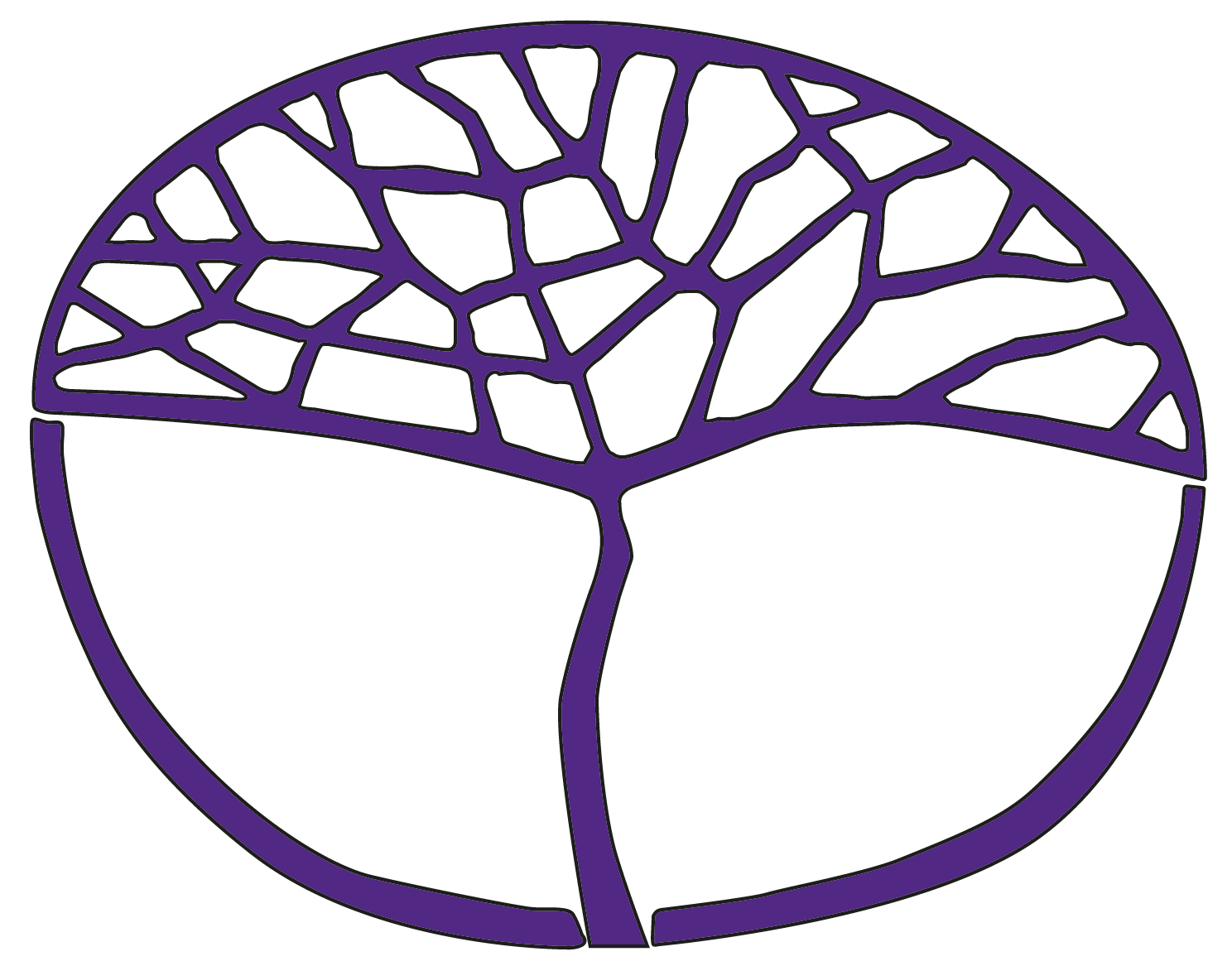 Physical Education StudiesATAR Year 12Copyright© School Curriculum and Standards Authority, 2019This document – apart from any third party copyright material contained in it – may be freely copied, or communicated on an intranet, for non-commercial purposes in educational institutions, provided that the School Curriculum and Standards Authority is acknowledged as the copyright owner, and that the Authority’s moral rights are not infringed.Copying or communication for any other purpose can be done only within the terms of the Copyright Act 1968 or with prior written permission of the School Curriculum and Standards Authority. Copying or communication of any third party copyright material can be done only within the terms of the Copyright Act 1968 or with permission of the copyright owners.Any content in this document that has been derived from the Australian Curriculum may be used under the terms of the Creative Commons Attribution 4.0 International licence.DisclaimerAny resources such as texts, websites and so on that may be referred to in this document are provided as examples of resources that teachers can use to support their learning programs. Their inclusion does not imply that they are mandatory or that they are the only resources relevant to the course.Sample assessment outlinePhysical Education Studies – ATAR Year 12Unit 3 and Unit 4Assessment componentAssessment 
type Assessment 
type 
weighting AssessmenttaskweightingWeighting for combined markWhenAssessment taskPracticalPractical (performance)70%17.5%5.25%Week 12Task 2: Skill performance (soccer)PracticalPractical (performance)70%17.5%5.25%Week 14Task 3: Game performance (soccer)PracticalPractical (performance)70%17.5%5.25%Week 24Task 8: Skill performance (volleyball)PracticalPractical (performance)70%17.5%5.25%Week 25Task 9: Game performance (volleyball)PracticalPractical examination30%15%4.5%Week 18Task 7: Semester 1 practical examination PracticalPractical examination30%15%4.5%Week 29Task 12: Semester 2 practical examination Practical100%30%WrittenInvestigation20%10%7%Week 15Task 4: Laboratory activity – biomechanics and exercise physiologyWrittenInvestigation20%10%7%Week 26Task 10: Remember the Titans – sport psychologyWrittenResponse25%15%10.5%Week 9Task 1: Topic test – functional anatomy and biomechanicsWrittenResponse25%10%7%Week 17Task 5: Topic test – exercise physiologyWrittenWrittenexamination55%20%14%Week 18Task 6: Semester 1 written examinationWrittenWrittenexamination55%35%24.5%Week 29Task 11: Semester 2 written examination Written100%70%